Equipment listYou can choose any of the equipment below to perform your experiment:Measuring and detection equipment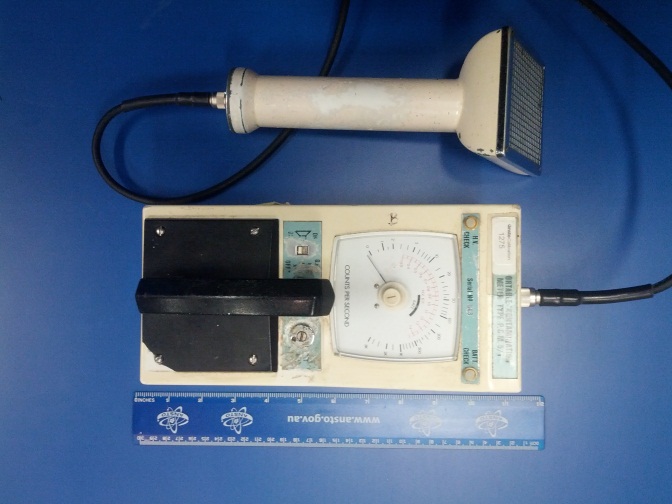 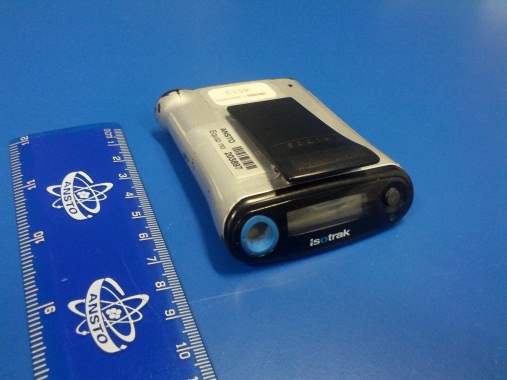 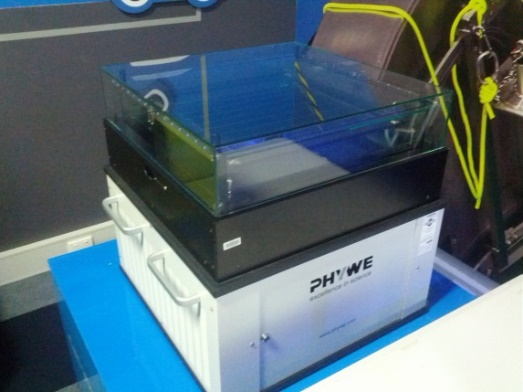 Radioactive sources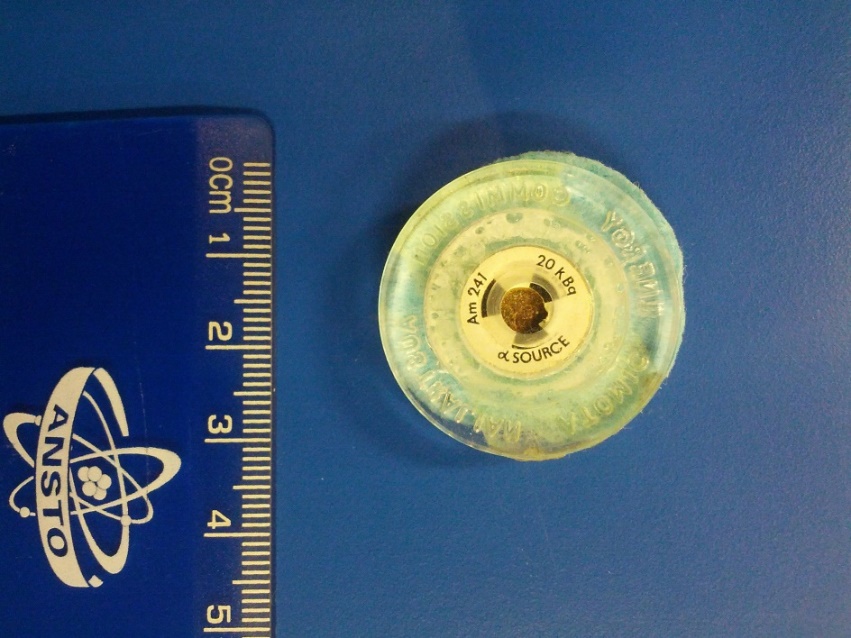 Radioactive objects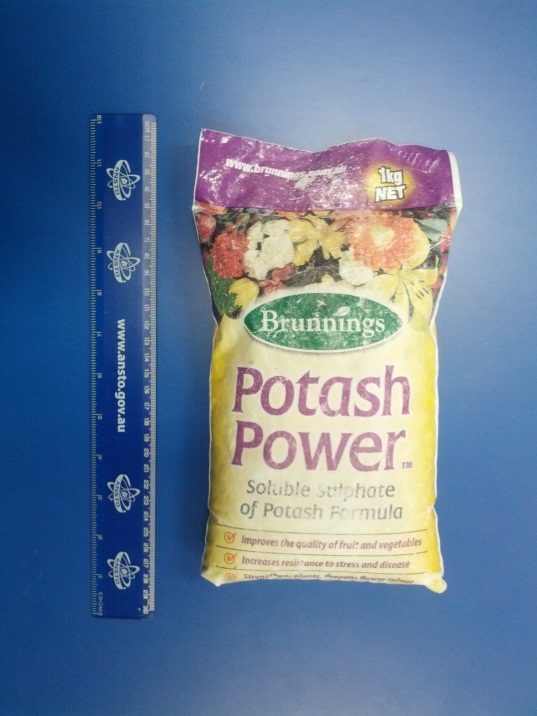 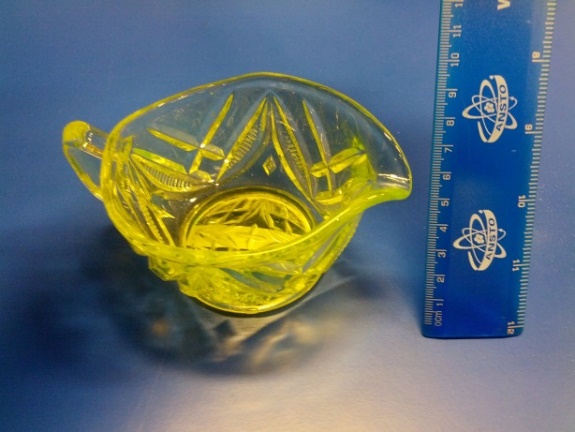 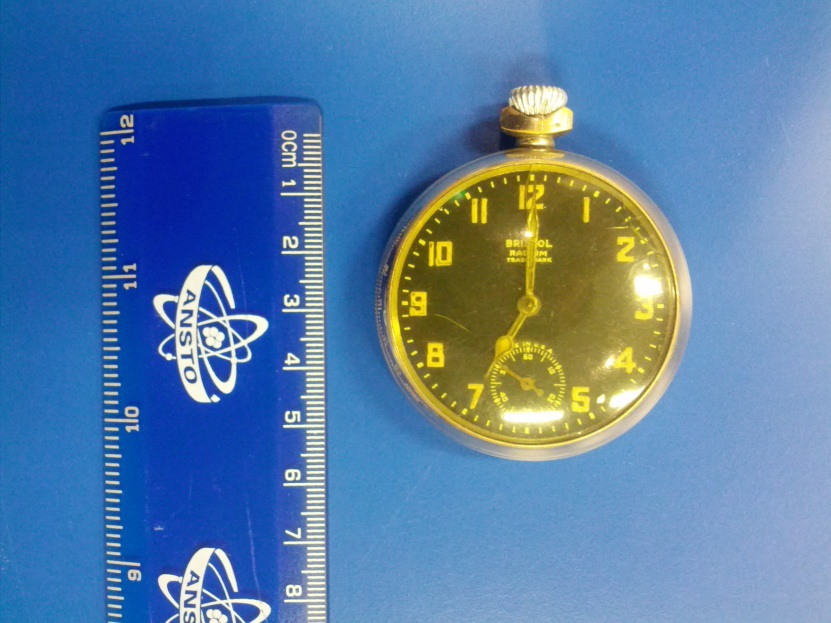 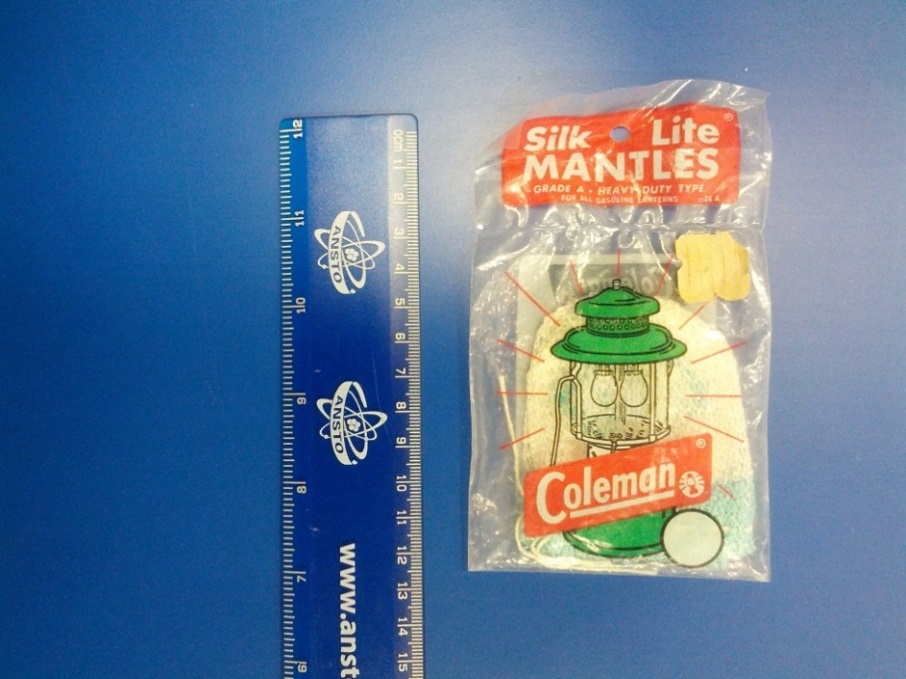 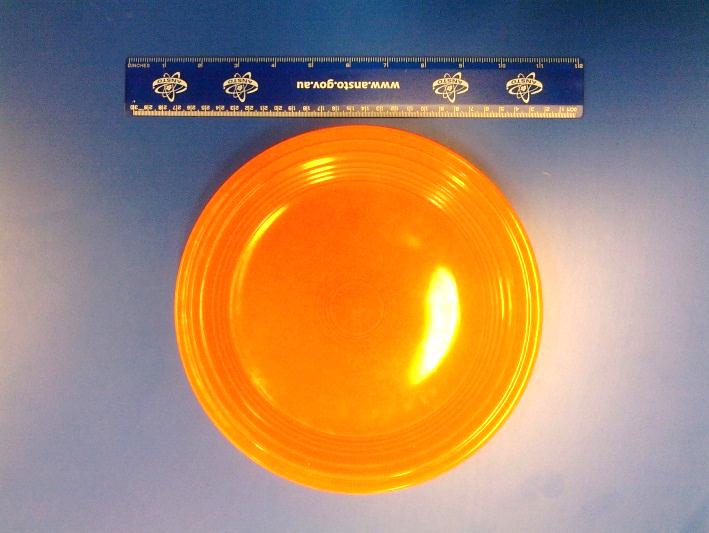 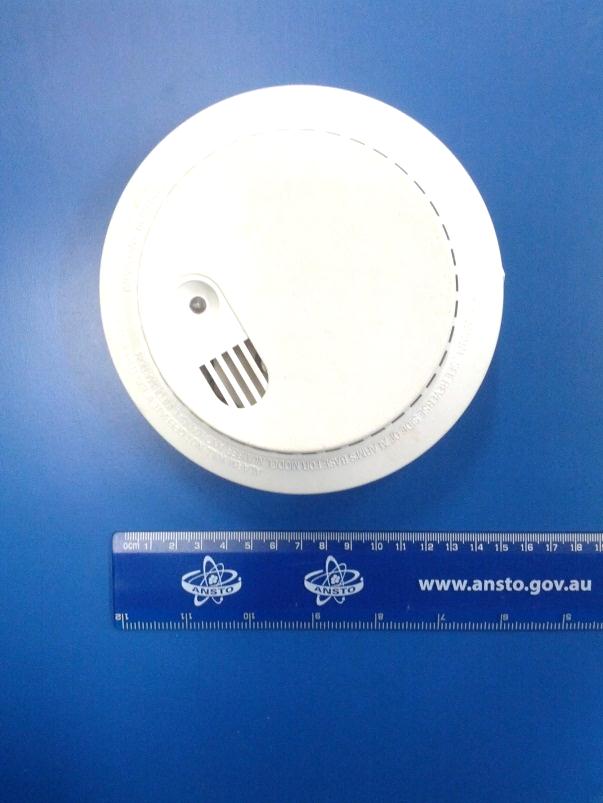 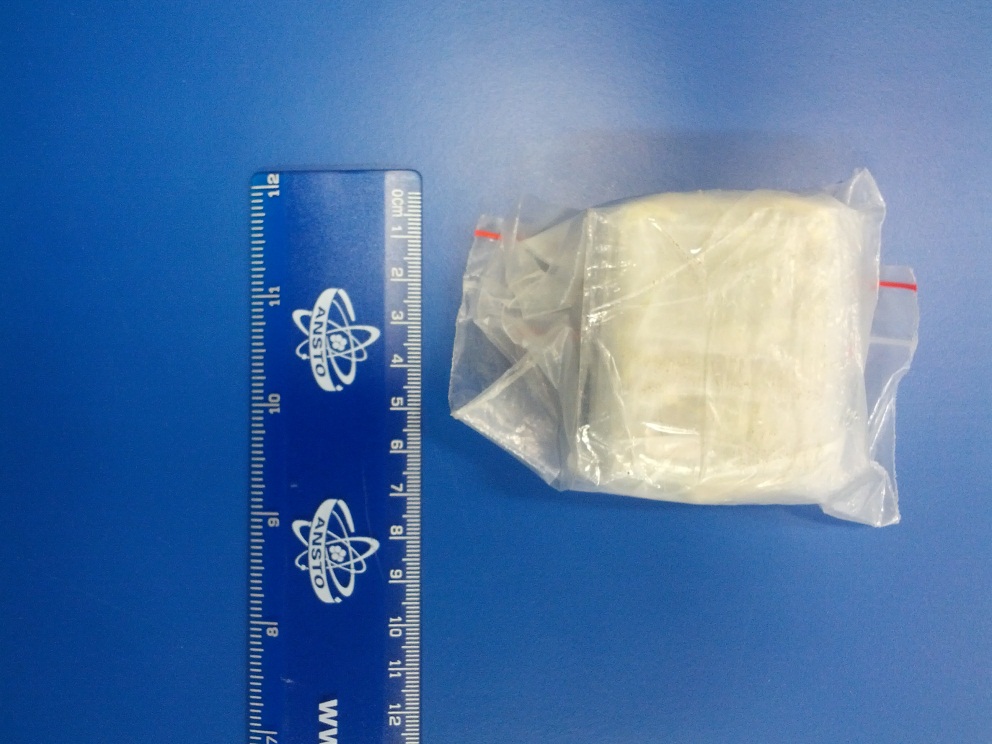 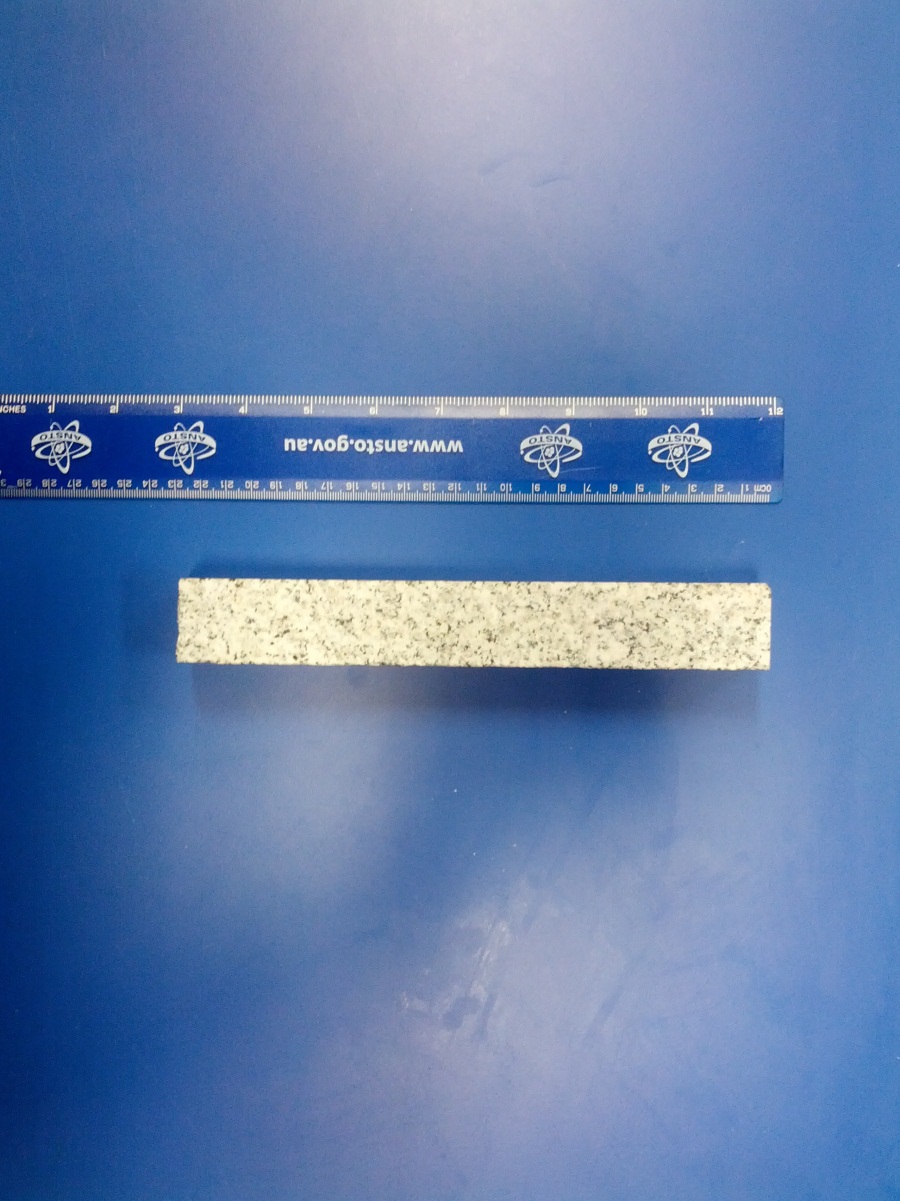 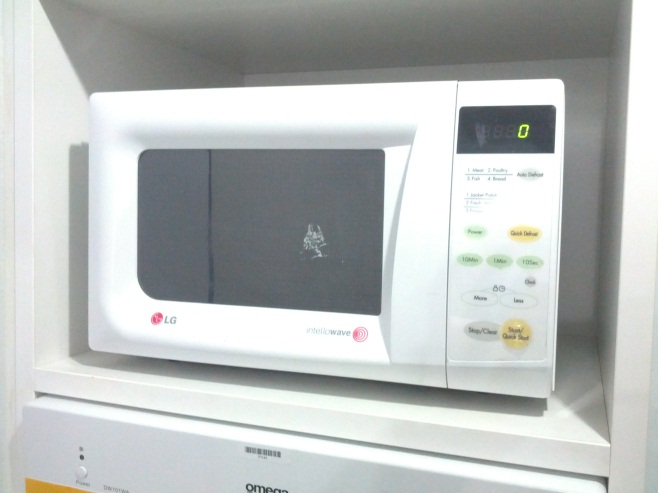 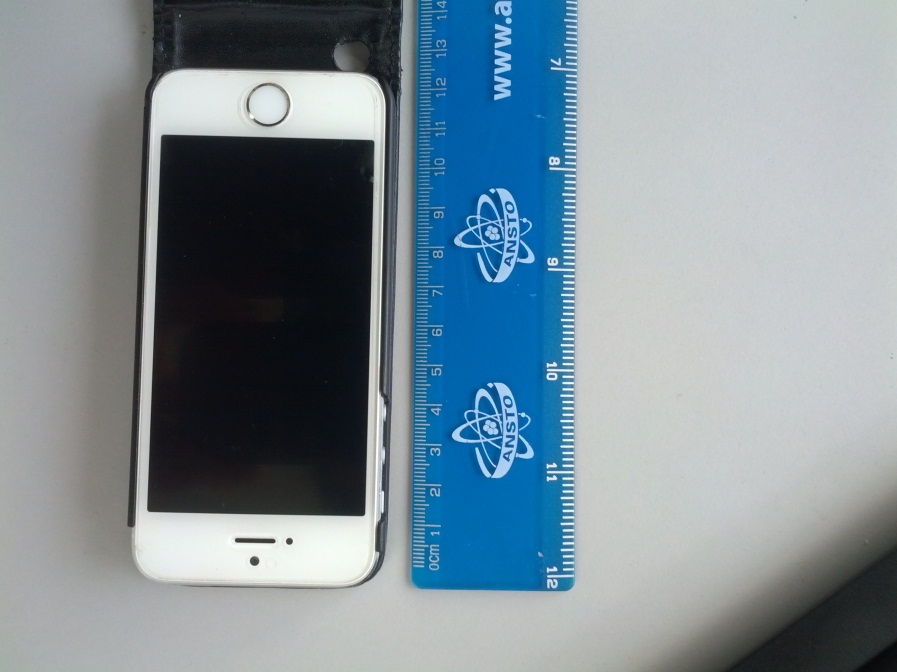 Radiation shielding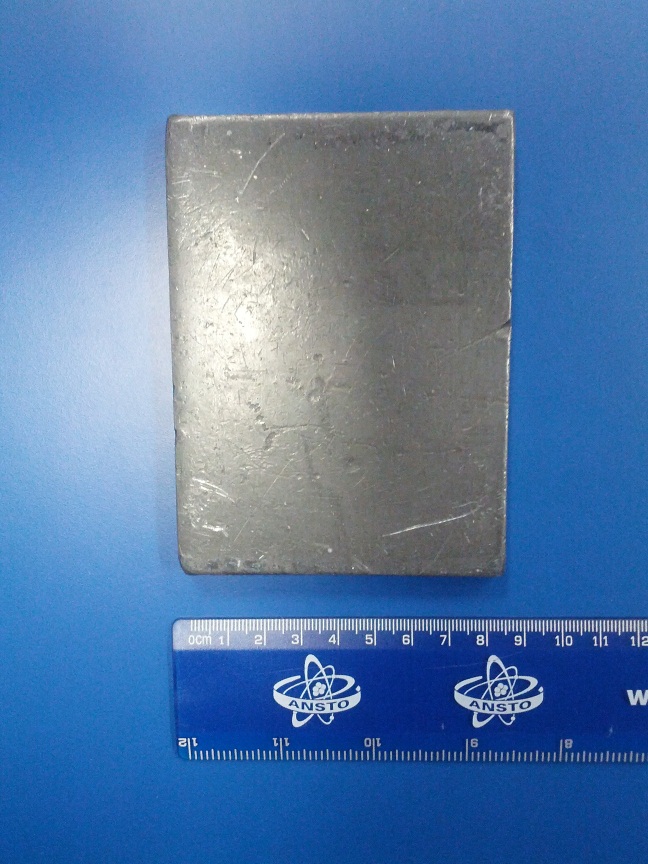 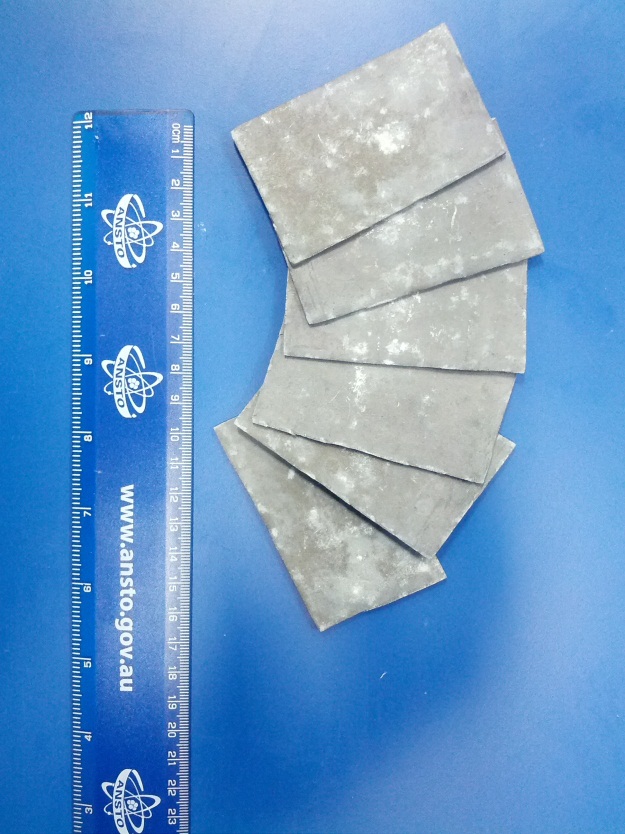 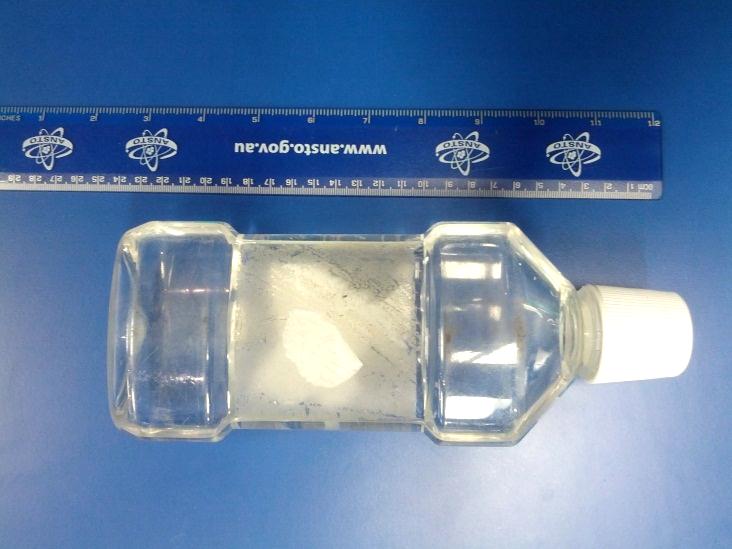 